RAMSHEED 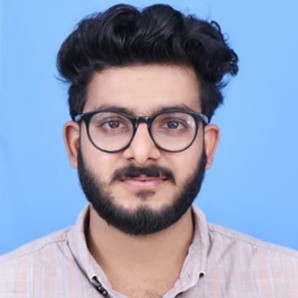 B.Tech. (civil engineering)CAREER OBJECTIVEHardworking Civil Engineer with Bachelor’s degree and excellent creative thinking; seeking an opportunity to work with an established organization.EXPERIENCEFastline Projects PVT.LTDAssistant site supervisorEDUCATIONNovember 2018 - November 2019CADD centre training servicesProfessional in Architectural Design(6month)2018Visvesvaraya Technological UniversityB.E/ B.Tech(civil) 582018Shivapuram Higher Secondary SchoolPlus two 602013Mattannur Higher Secondary school10th 602011TECHNICAL SKILLSWell verse with Cad revit 3D maxGood knowledge of basic computers, MS Oﬃce and internet Good problem solving skillsKnowledge of core subjectsPROJECTSIdentiﬁcation of black spots	1 monthIdentiﬁcation of black spots is the procedure to locate those spots in the road network that are particularly dangerous, that is, the black spots. Diagnosis is the process to study what are the problems, the accident contributing factors and the deﬁciencies for each of the identiﬁed black spots.FIELDS OF INTERESTSDesigning and drawing Experimental analysis Prestressed concrete SurveyingConstruction management Site supervisingPERSONAL PROFILEDate of Birth	: 28/11/1995Marital Status	: SingleNationality	: IndianKnown Languages	: English, Hindi, Malayalam, TamilPersonal Contact	: ramsheed-397079@2freemail.com Reference		: Mr. Anup P Bhatia, HR Consultant, Gulfjobseeker.com 0504753686DECLARATIONI hereby declare that all the details furnished above are true to the best of my knowledge and belief.Date : 05/01/2020Place : Dubai